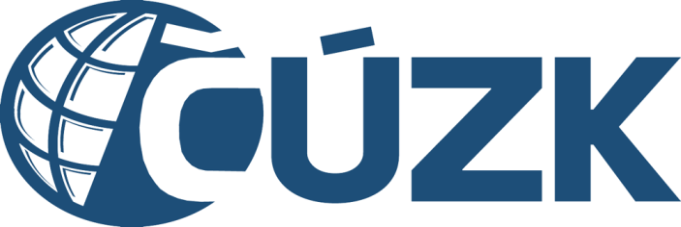 Příloha RD15 – Seznam bezpečnostních dokumentů pro ISKNč. sml. Objednatele: ČÚZK- 41763/2022 	č. sml. Zhotovitele: CZBAP-1746Seznam bezpečnostních dokumentů Zadavatele pro ISKNSeznam resortních bezpečnostních dokumentů pro ISKN je uveden v tabulce “Tabulka 1 - Seznam bezpečnostních dokumentů resortu ČÚZK“.Tabulka  - Seznam bezpečnostních dokumentů resortu ČÚZKSeznam bezpečnostních dokumentů ISKN je uveden v tabulce „Tabulka 2 - Seznam bezpečnostních dokumentů IS“.Tabulka  - Seznam bezpečnostních dokumentů ISSeznam provozní dokumentace ISKN podle ZoISVS je uveden v tabulce „Tabulka 3 - Seznam provozní dokumentace ISVS“.Tabulka  - Seznam provozní dokumentace ISVSVýše uvedený počet stran bezpečnostních dokumentů je uveden ke dni vypsání VZ, může se měnit na základě prováděných aktualizací.Ozn.Název dokumentuPočet stran1.01Politika systému řízení bezpečnosti informací resortu ČÚZK161.01.01Pravidla a postupy pro řízení bezpečnostní dokumentace111.01.02Seznámení s bezpečnostní dokumentacíTabulka1.01.03Terminologie ZKBDokument NÚKIB1.01.04Pravidla a postupy pro provádění auditů a kontrol kybernetické bezpečnosti181.01.05Klíčové ukazatele výkonnosti SŘBI91.02Politika řízení aktiv181.03Politika organizační bezpečnosti231.04Politika řízení dodavatelů181.05Politika bezpečnosti lidských zdrojů131.06Politika řízení provozu a komunikací151.07Politika řízení přístupu171.07.01 Opatření předsedy, kterým se stanovují pravidla a technické podmínky pro vzdálené připojení zaměstnanců v resortu Českého úřadu zeměměřického a katastrálního do resortní sítě WAN prostřednictvím VPN31.07.02Směrnice pro řízení přístupu a správu účtů, skupin a zařízení v Active Directory401.07.03Příručka pro uživatele databázového účtu OKO a administrátora PC211.07.04Metodika řízení přístupuV realizaciMetodika pro přezkoumání přístupových oprávněníV realizaci1.08Politika bezpečného chování uživatelů191.08.01Směrnice pro uživateleV realizaci1.08.02Bezpečnostní směrnice pro provoz, údržbu a rozvoj ITV realizaci1.09Politika zálohování a obnovy a dlouhodobého ukládání111.09.01Metodika zálohování a dlouhodobého ukládáníV realizaci1.10Politika bezpečného předávání a výměny informací201.11Politika řízení technických zranitelností111.11.1Metodika pro provádění bezpečnostního testování1.12Politika bezpečného používání mobilních zařízení141.12.1Opatření předsedy, kterým se vydávají Pravidla pro přístup do resortní elektronické pošty z mobilních zařízení91.12.2Metodika šifrování notebooků151.13Politika akvizice, vývoje a údržby151.13.01Metodika evidence a kontroly SW a licencíV realizaci1.14Politika ochrany osobních údajů241.15Politika fyzické bezpečnosti171.15.1Technická opatření k zjištění fyzické bezpečnosti 111.16Politika bezpečnosti komunikační sítě181.17Politika ochrany před škodlivým kódem181.18Politika nasazení a používání nástroje pro detekci kybernetických bezpečnostních událostí 81.19Politika využití a údržby nástroje pro sběr a vyhodnocení kybernetických bezpečnostních událostí101.20Politika bezpečného používání kryptografické ochrany151.21Politika řízení změn161.21.01Metodika řízení změn141.22Politika zvládání kybernetických bezpečnostních incidentů251.23Politika řízení kontinuity činností131.24Politika havarijního plánování362.03Metodika pro identifikaci a hodnocení aktiv a pro hodnocení rizik212.07Plán rozvoje bezpečnostního povědomí132.08Evidence změn112.10Přehled obecně závazných právních předpisů, vnitřních předpisů a jiných předpisů a smluvních závazků18Ozn.Název dokumentuPočet stran2.01Zpráva z auditu kybernetické bezpečnosti133V realizaci2.01.01Registr nápravných opatřeníTabulka2.02Zpráva z přezkoumání systému řízení bezpečnosti informací252.04Zpráva o hodnocení aktiv a rizik342.04.01Seznam aktivTabulka2.04.02Hodnocení primárních aktivTabulka2.04.03Hodnocení H-Z-RTabulka2.05Prohlášení o aplikovatelnosti82.06Plán zvládání rizik132.06.01Registr rizikTabulka2.09Hlášené kontaktní údaje12.10Havarijní plán142.10.1Kontaktní osoby havarijního plánu 62.11Plán zálohováníV realizaci2.12Metodika bezpečnostního testování152.13Registr zranitelností tabulka2.13.01Registr zranitelností z bezpečnostních testůtabulka2.14Zásady bezpečné elektronické komunikace112.15Zásady zajištění bezpečnosti PK92.16Technické parametry přístupu Zhotovitele do TI Objednatele142.17Technicko bezpečnostní opatření DP ISKN a Nahlížení do KN382.18Příručka pro provádění pravidelného přezkoumání přístupových oprávnění ISKN7Ozn.Název dokumentuPočet stran3.1Bezpečnostní dokumentace ISVSneuvedeno3.1.1Bezpečnostní politika ISVSneuvedeno3.1.2Bezpečnostní směrnice pro činnost bezpečnostního správceneuvedeno3.2Systémová příručka5993.3Uživatelská příručka12913.4Vyhodnocení informační koncepce34